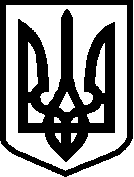 УКРАЇНАНОВОГРАД-ВОЛИНСЬКА МІСЬКА РАДАЖИТОМИРСЬКОЇ ОБЛАСТІРІШЕННЯдвадцять перша сесія  					                  восьмого скликаннявід 	 09.06.2022  № 546Керуючись пунктом 30 частини 1 статті 26, статтею 60 Закону України «Про місцеве самоврядування в Україні», Цивільним кодексом України, Господарським кодексом України, Законом України «Про державну реєстрацію юридичних осіб, фізичних осіб – підприємців та громадських формувань», міська радаВИРІШИЛА:           1. Внести зміни до рішення міської ради від 31.03.2022 № 500 «Про припинення комунальної установи «Трудовий архів міста Новограда-Волинського» Новоград-Волинської міської ради шляхом її ліквідації», а саме: пункт 4 доповнити підпунктами 8, 9 такого змісту:          «8) передати майно комунальної установи «Трудовий архів міста Новограда-Волинського» Новоград-Волинської міської ради виконавчому комітету Новоград-Волинської міської ради. Забезпечити документальне оформлення руху активів актами приймання-передачі з наступним затвердженням їх на сесії міської ради;           9) перерахувати залишок грошових коштів по спеціальному рахунку комунальної установи «Трудовий архів міста Новограда-Волинського» Новоград-Волинської міської ради: в сумі 3250,00грн. на спеціальний рахунок виконавчого комітету Новоград-Волинської міської ради UA598201720314201006201042268 на КПКВК0210150 за кодом кваліфікації доходів бюджету 25010100 «Плата за послуги що надаються бюджетними установами згідно з їх основної діяльності», залишок коштів минулого року в сумі 186507,37 грн. на спеціальний рахунок виконавчого комітету Новоград-Волинської міської ради UA348201720344201006200042268 на КПКВК0210150.2. Контроль за виконанням цього рішення покласти на постійну комісію міської ради з питань бюджету територіальної громади, комунальної власності та економічного розвитку (Сухих А.Ю.), керуючого справами виконавчого комітету міської ради Долю О.П.Про внесення змін до рішення міської ради від 31.03.2022 №500 «Про припинення комунальної установи «Трудовий архів міста Новограда-Волинського» Новоград-Волинської міської ради шляхом її ліквідації»Міський голова Микола БОРОВЕЦЬ